Об утверждении плана мероприятий («дорожной карты») по снижению рисков нарушения антимонопольного законодательства администрацией города Алатыря Чувашской Республики на 2024 годВ соответствии с распоряжением Правительства Российской Федерации от 18 октября 2018 года № 2258-р «Об утверждении методических рекомендаций по созданию и организации федеральными органами исполнительной власти системы внутреннего обеспечения соответствия требованиям антимонопольного законодательства» и распоряжением администрации города Алатыря Чувашской Республики от 14 февраля 2019 года № 40 «О системе внутреннего обеспечения соответствия требованиям антимонопольного законодательства»:1. Утвердить план мероприятий («дорожную карту») по снижению рисков нарушения антимонопольного законодательства администрацией города Алатыря Чувашской Республики на 2024 год согласно приложению.2. Отделу культуры, по делам национальностей, туризма и архивного дела администрации города Алатыря (Кандрашину В. А.) разместить настоящее постановление на официальном сайте администрации города Алатыря Чувашской Республики и опубликовать в периодическом печатном издании «Бюллетень города Алатыря Чувашской Республики».3. Контроль за исполнением настоящего распоряжения возложить на главу города Алатыря Чувашской Республики П. В. Аринина.Глава города Алатыря                                                                       П. В. АрининИсп. Моисеева А. Е.(83531)20415	Приложение к распоряжению администрации города Алатыря Чувашской Республики от «08» февраля 2024 г. № 31План мероприятий («дорожная карта») по снижению рисков нарушения антимонопольного законодательства администрацией города Алатыря Чувашской Республики на 2024 годЧӑваш РеспубликиУлатӑр хулаАДМИНИСТРАЦИЙЕХУШУ«08» 02.2024 г. № 31Улат`р хули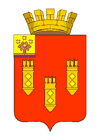 ЧУВАШСКАЯ РЕСПУБЛИКААДМИНИСТРАЦИЯ города Алатыря РАСПОРЯЖЕНИЕ«08» февраля 2024 г. № 31г. Алатырь№Комплаенс рискМероприятия, направленные на минимизацию и устранение комплаенс рисковОтветственный исполнитель (должностное лицо, структурное подразделение)Срок исполнения мероприятияОжидаемый результат1Нарушение законодательства в рамках контрактной системы при осуществлении закупок- проведение детальной экспертизы    документации закупок товаров, работ, услуг для муниципальных нужд;- повышение квалификации сотрудников;- повышение качества подготовки извещений и документаций о проведении закупок, в том числе проектов контрактов;- увеличение конкуренции среди участников закупок путем дополнительного информирования участников закупок о проводимых закупках посредством публикации на официальном сайте.Правовой отдел администрации города Алатыря Чувашской Республики;Отдел организационно- контрольной и кадровой работы администрации города Алатыря Чувашской Республики;Отдел культуры, по делам национальностей, туризма и архивного дела администрации города Алатыря Чувашской Республики;Отдел архитектуры, градостроительства, транспорта, природопользования и жилищно-коммунального хозяйства администрации города Алатыря Чувашской РеспубликипостоянноМинимизация возникновения риска            создания необоснованных ограничений    допуска к торгам по отношению к участникам закупки.Соответствие нормативных-            правовых актов разрабатываемых   администрацией города Алатыря Чувашской Республики при осуществлении закупок товаров, работ, услуг для муниципальных нужд, требованиям антимонопольного законодательства. Обеспечение соблюдения требований законодательства Российской Федерации о контрактной системе в сфере закупок товаров, работ, услуг.2Несвоевременность внесения изменений в регламент предоставления муниципальных услуг в связи с изменением законодательства.- внесение изменений в     административные регламенты в
части требований антимонопольного законодательства.Все отделы администрации города Алатыря Чувашской РеспубликиПо мере необходимостиРазработка и актуализация          административных регламентов администрации города Алатыря Чувашской Республики3Несвоевременное проведение конкурсов по отбору управляющих компаний.повышение эффективности контроля за соблюдением сроков проведения процедуры.Отдел архитектуры, градостроительства, транспорта, природопользования и жилищно-коммунального хозяйства администрации города Алатыря Чувашской Республики постоянноПроведение конкурсов по отбору управляющих компаний в установленные сроки.4Реализация имущества с нарушением установленного срока порядка (в том числе без проведения процедуры торгов, с изменением целевого назначения имущества, с нарушением порядка информирования).- повышение квалификации сотрудников;- контроль со стороны руководства за сроками и порядком проведения процедуры;- информирование участников закупок о проводимых закупках, в том числе и посредством публикации на официальном сайте.Отдел имущественных и земельных отношений администрации города Алатыря Чувашской РеспубликиПри проведении процедурыСоблюдения нормативных требований и порядка реализации имущества.5Заключение, расторжение, пролонгация договоров, предусматривающих переход права владения и (или) пользования в отношении муниципального имущества (передача имущества без торгов, нарушение порядка проведения торгов, пролонгация договора без конкурентных процедур и другие).- повышение квалификации сотрудников;- контроль со стороны руководства за сроками и порядком проведения процедуры.Отдел имущественных и земельных отношений администрации города Алатыря Чувашской РеспубликиПри проведении процедурыПроведение процедуры заключения, расторжения, пролонгации договоров, предусматривающих переход права владения и (или) пользования в отношении муниципального имущества, в соответствии с нормативными требованиями.6Разработка и принятие актов (решений), осуществление действий (бездействий), которые приводят или могут привести к недопущению, ограничению, устранению конкуренции и нарушению антимонопольного законодательства(статьи 15, 16 Федерального закона от 26.07.2006 № 135-ФЗ «О защите конкуренции»).- правовая экспертиза проектов правовых актов администрации города Алатыря Чувашской Республики и  мониторинг действующих правовых актов в целях их актуализации;- рассмотрение вопросов правоприменительной практики в целях выработки и принятия мер по предупреждению и устранению причин выявленных нарушений;- внесение изменений в нормативные правовые акты, которые приводят или могут привести к недопущению, ограничению, устранению конкуренции.Правовой отдел   администрации города Алатыря Чувашской РеспубликиПо мере необходимости- Соблюдение порядка подготовки и согласования проектов нормативных правовых актов;- Правовая экспертиза нормативных правовых актов и проектов нормативных правовых актов администрации города Алатыря Чувашской Республики, в том числе в части соблюдения антимонопольного законодательства;- Выявление и минимизация                  вероятности возникновения рисков   нарушения антимонопольного законодательства в деятельности      администрации города Алатыря Чувашской Республики.7Обучение муниципальных служащих   администрации города Алатыря Чувашской Республики.-	организация систематического обучения          работников администрации                      города Алатыря Чувашской Республики требованиям
антимонопольного законодательства и антимонопольного комплаенса;- ознакомление гражданина       Российской Федерации при
поступлении  на муниципальную     службу в администрацию
города Алатыря Чувашской Республики с требованиями            антимонопольного законодательства и антимонопольного комплаенса;- самообразование и             самостоятельное повышение
квалификации муниципальных            служащих  в области
требований антимонопольного                законодательства и
антимонопольного комплаенса.Отдел организационно- контрольной и кадровой работы администрации города Алатыря Чувашской РеспубликиПо мере необходимостиПовышение квалификации и знаний       работников администрации города Алатыря Чувашской Республики, а также граждан, поступающих на муниципальную            службу в администрацию города           Алатыря Чувашской Республики в  области антимонопольного законодательства и антимонопольного комплаенса.8Выявление комплаенс рисков в деятельности администрации города    Алатыря Чувашской Республики и    внесение изменений в карту       комплаенс рисков на 2024 год.- анализ выявленных            нарушений в деятельности
администрации города Алатыря Чувашской Республики;- анализ нормативных- правовых актов  администрации города Алатыря Чувашской Республики;- анализ проектов            нормативных- правовых            актов администрации города Алатыря Чувашской Республики;- оценка эффективности       разработанных и реализуемых
мероприятий по снижению рисков                 нарушения антимонопольного законодательства.Отдел  экономики, правовой отдел и отдел  организационно- контрольной         и кадровой работы                   администрации города Алатыря Чувашской Республики01.04.2024Выявление рисков нарушения       антимонопольного законодательства в      деятельности администрации города Алатыря Чувашской Республики9Разработка и утверждение плана     мероприятий («дорожной карты»)    по снижению рисков нарушения     антимонопольного законодательства администрацией города Алатыря Чувашской Республики на 2024 годОтдел  экономики, правовой отдел и отдел организационно-Контрольной и кадровой работы администрации города Алатыря Чувашской Республики.31.12.2024Выявление рисков нарушения       антимонопольного законодательства в      деятельности администрации города Алатыря Чувашской Республики10Разработка и утверждение ключевых показателей эффективности антимонопольного комплаенса.Правовой отдел администрации города Алатыря Чувашской Республики01.04.2024